I år skal hele Erik Ejegod Gruppe på Sperjderneslejr i Hedelandsammen med spejdere fra hele verdenInvitation til Spejdernes lejr 2022 (SL22)	Mikro grenen deltager ikke i SL22	Så er det nu, du skal melde dig til årets sommerlejr sammen med 40000 andre fra Hele verden!På en SL22 bor Erik Ejegod sammen i gruppen, men rundt omkring bor alle de andre spejdergrupper. Det giver os mulighed for at møde en masse andre spejdere og få nye venskaber på tværs, og samtidig lave en hel masse sjove og spændende aktiviteter med alle de andre dejligere spejdere.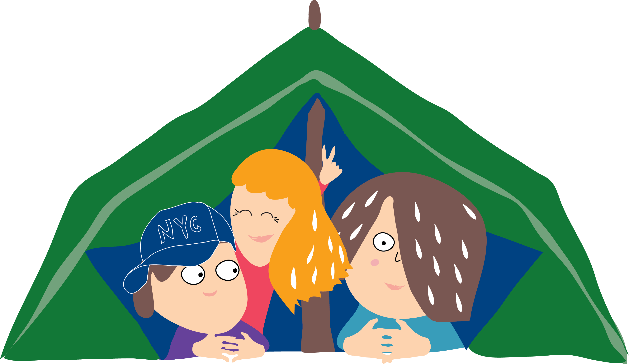 Lejr-periode:Uge 30 - d. 23. juli – 31. juli 2020Pris:
For deltagelse på lejren er 1750 kr., Normalt koster turen 2250, men da Erik Ejegod giver et tilskud på 500 kr. kan vi holde prisen på 1750 kr.Lejrprisen opkræves i to rater. Hhv. 900 kr. ved tilmelding og 850 kr. senest d. 1. maj.Prisen dækker alle omkostninger til hele ugen; transport til spejdergrunden, fuld forplejning, leje af hytte og spejdergrund, aktiviteter under lejren, udflugter fra lejren, transport af telte og andet udstyr osv. Det eneste man skal have med er lommepenge, dette kommer i form af skejser, et betalingsarmbånd, mere om dette senereSkulle der være nogen, der har behov for et økonomisk tilskud til sommerlejren, har vi mulighed for at søge dette hos fonde. Kontakt gruppeleder Rasmus Hvid, der tidligere har søgt støtte til sommerlejre; og som gerne gør det igenMødetid og sted kommer senere, da der bliver individuelt for hver gren, da der er flere der har planer om at gå derned.Hjemkomst sted og tid kommer også senere.Særlige forhold:Får du lægeordineret medicin? Har du allergi overfor madvarer, pollen, insektstik eller andet? Er der medicin du ikke kan tåle eller der er andre specielle forhold, som kan påvirke dig under lejren – Så husk at skrive det på tilmeldingen.HUSK at medbringe dit sundhedskort (tidl. sygesikringsbevis) i original eller kopi.Når vi nærmer os lejren, men dog før skolernes sommerferien kommer der lejravis, og andre praktiske ting, fx mødested og afhentningssted.Vi glæder os til en fantastisk tur.HilsenLederneSommerlejrtilmelding	Senest d. 1. maj 2022Foregår som altid via hjemmesiden, men nedenfor kan du se hvilke ting der skal udfyldes
(Vi er opmærksom på persondataforordningen GDPR)Forældreunderskrift:Navn:Navn:Gren:Gren:MikroMikroMikroMikroMiniMiniMiniMiniMiniMiniJuniorJuniorJuniorTropTropTropSeniorSeniorSeniorSeniorSeniorSæt kryds:Sæt kryds: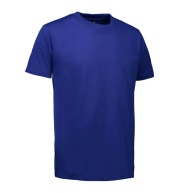 Må bade ved sø/stranden (Ja/Nej):Må bade ved sø/stranden (Ja/Nej):Må bade ved sø/stranden (Ja/Nej):Må bade ved sø/stranden (Ja/Nej):Må bade ved sø/stranden (Ja/Nej):Må bade ved sø/stranden (Ja/Nej):Bestiller lejr T-shirt             N:B. Den specielle lejr T-shirt kan kun bestilles i forbindelse med denne tilmelding.                                                For voksen kollektion findes en oversigt på korpsmål på dette link
                                                               Bestiller lejr T-shirt             N:B. Den specielle lejr T-shirt kan kun bestilles i forbindelse med denne tilmelding.                                                For voksen kollektion findes en oversigt på korpsmål på dette link
                                                               Bestiller lejr T-shirt             N:B. Den specielle lejr T-shirt kan kun bestilles i forbindelse med denne tilmelding.                                                For voksen kollektion findes en oversigt på korpsmål på dette link
                                                               Bestiller lejr T-shirt             N:B. Den specielle lejr T-shirt kan kun bestilles i forbindelse med denne tilmelding.                                                For voksen kollektion findes en oversigt på korpsmål på dette link
                                                               Bestiller lejr T-shirt             N:B. Den specielle lejr T-shirt kan kun bestilles i forbindelse med denne tilmelding.                                                For voksen kollektion findes en oversigt på korpsmål på dette link
                                                               Bestiller lejr T-shirt             N:B. Den specielle lejr T-shirt kan kun bestilles i forbindelse med denne tilmelding.                                                For voksen kollektion findes en oversigt på korpsmål på dette link
                                                               Bestiller lejr T-shirt             N:B. Den specielle lejr T-shirt kan kun bestilles i forbindelse med denne tilmelding.                                                For voksen kollektion findes en oversigt på korpsmål på dette link
                                                               Bestiller lejr T-shirt             N:B. Den specielle lejr T-shirt kan kun bestilles i forbindelse med denne tilmelding.                                                For voksen kollektion findes en oversigt på korpsmål på dette link
                                                               Bestiller lejr T-shirt             N:B. Den specielle lejr T-shirt kan kun bestilles i forbindelse med denne tilmelding.                                                For voksen kollektion findes en oversigt på korpsmål på dette link
                                                               Bestiller lejr T-shirt             N:B. Den specielle lejr T-shirt kan kun bestilles i forbindelse med denne tilmelding.                                                For voksen kollektion findes en oversigt på korpsmål på dette link
                                                               Bestiller lejr T-shirt             N:B. Den specielle lejr T-shirt kan kun bestilles i forbindelse med denne tilmelding.                                                For voksen kollektion findes en oversigt på korpsmål på dette link
                                                               Bestiller lejr T-shirt             N:B. Den specielle lejr T-shirt kan kun bestilles i forbindelse med denne tilmelding.                                                For voksen kollektion findes en oversigt på korpsmål på dette link
                                                               Bestiller lejr T-shirt             N:B. Den specielle lejr T-shirt kan kun bestilles i forbindelse med denne tilmelding.                                                For voksen kollektion findes en oversigt på korpsmål på dette link
                                                               Bestiller lejr T-shirt             N:B. Den specielle lejr T-shirt kan kun bestilles i forbindelse med denne tilmelding.                                                For voksen kollektion findes en oversigt på korpsmål på dette link
                                                               Bestiller lejr T-shirt             N:B. Den specielle lejr T-shirt kan kun bestilles i forbindelse med denne tilmelding.                                                For voksen kollektion findes en oversigt på korpsmål på dette link
                                                               Bestiller lejr T-shirt             N:B. Den specielle lejr T-shirt kan kun bestilles i forbindelse med denne tilmelding.                                                For voksen kollektion findes en oversigt på korpsmål på dette link
                                                               Bestiller lejr T-shirt             N:B. Den specielle lejr T-shirt kan kun bestilles i forbindelse med denne tilmelding.                                                For voksen kollektion findes en oversigt på korpsmål på dette link
                                                               Bestiller lejr T-shirt             N:B. Den specielle lejr T-shirt kan kun bestilles i forbindelse med denne tilmelding.                                                For voksen kollektion findes en oversigt på korpsmål på dette link
                                                               Bestiller lejr T-shirt             N:B. Den specielle lejr T-shirt kan kun bestilles i forbindelse med denne tilmelding.                                                For voksen kollektion findes en oversigt på korpsmål på dette link
                                                               Bestiller lejr T-shirt             N:B. Den specielle lejr T-shirt kan kun bestilles i forbindelse med denne tilmelding.                                                For voksen kollektion findes en oversigt på korpsmål på dette link
                                                               Bestiller lejr T-shirt             N:B. Den specielle lejr T-shirt kan kun bestilles i forbindelse med denne tilmelding.                                                For voksen kollektion findes en oversigt på korpsmål på dette link
                                                               Bestiller lejr T-shirt             N:B. Den specielle lejr T-shirt kan kun bestilles i forbindelse med denne tilmelding.                                                For voksen kollektion findes en oversigt på korpsmål på dette link
                                                               Størrelser:2/32/34/68/108/108/1012/1412/14SSMMLXLXLXXL3XL3XL4XL4XL5XLUnisexHerreDameSærlige forhold (medicin, allergi mv.):Særlige forhold (medicin, allergi mv.):Særlige forhold (medicin, allergi mv.):Særlige forhold (medicin, allergi mv.):Særlige forhold (medicin, allergi mv.):Særlige forhold (medicin, allergi mv.):Særlige forhold (medicin, allergi mv.):Særlige forhold (medicin, allergi mv.):Særlige forhold (medicin, allergi mv.):Særlige forhold (medicin, allergi mv.):Særlige forhold (medicin, allergi mv.):Særlige forhold (medicin, allergi mv.):Særlige forhold (medicin, allergi mv.):Særlige forhold (medicin, allergi mv.):Særlige forhold (medicin, allergi mv.):Særlige forhold (medicin, allergi mv.):Særlige forhold (medicin, allergi mv.):Særlige forhold (medicin, allergi mv.):Særlige forhold (medicin, allergi mv.):Særlige forhold (medicin, allergi mv.):Særlige forhold (medicin, allergi mv.):Særlige forhold (medicin, allergi mv.):Særlige forhold (medicin, allergi mv.):Kontakt tlf.nr. under lejrenKontakt tlf.nr. under lejrenKontakt tlf.nr. under lejrenKontakt tlf.nr. under lejrenKontakt tlf.nr. under lejrenMor:Mor:Mor:Mor:Mor:Mor:Mor:Mor:Mor:Mor:Far:Far:Far:Far:Far:Far:Far:Far:Bemærkninger:Bemærkninger:Bemærkninger:Bemærkninger:Bemærkninger:Bemærkninger:Bemærkninger:Bemærkninger:Bemærkninger:Bemærkninger:Bemærkninger:Bemærkninger:Bemærkninger:Bemærkninger:Bemærkninger:Bemærkninger:Bemærkninger:Bemærkninger:Bemærkninger:Bemærkninger:Bemærkninger:Bemærkninger:Bemærkninger: